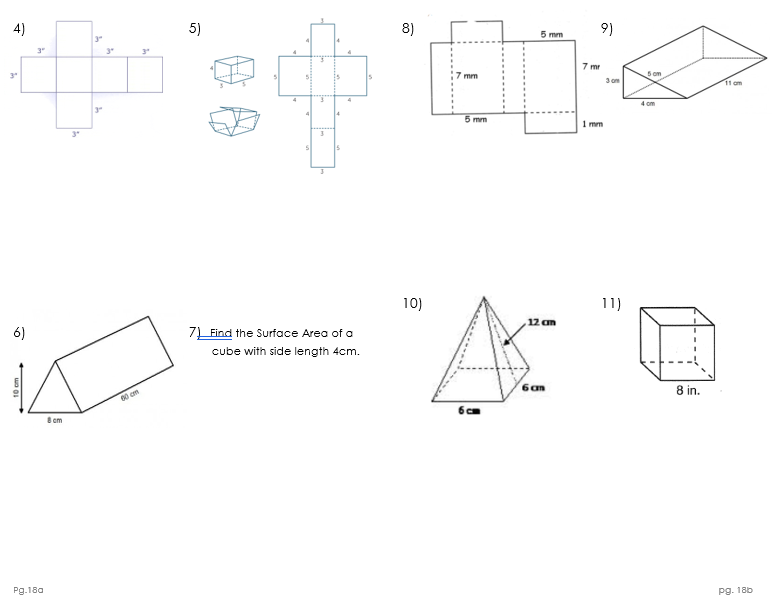 54 square inches				94 square units				94 square mm						96 square cm									      384 square inches